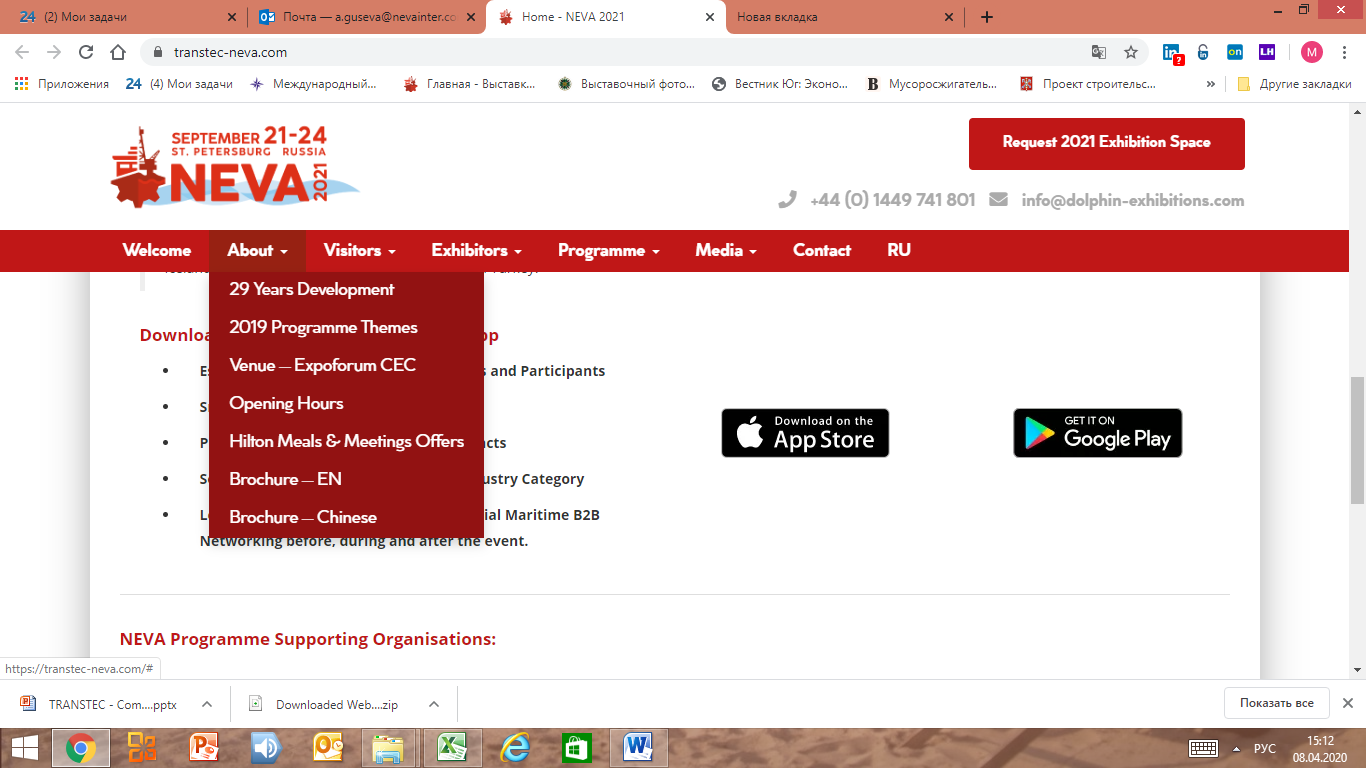 APPLICATION INSTRUCTIONS, TERMS, CONDITIONS & SIGNATURE Completing this Application Form: This application form is for NEVA 2021 space and main additional services.  To request a space, go to www.en.nevainter.com and view Hall Plans.  Available remaining stand areas will be marked in green. Print the Plan of the Hall, mark the required Space, scan in full color and save in any graphic format.Fully complete pages in this Application form in English printed text, print, sign, date, scan in full color and save in any graphic or pdf format Return both documents by email to info@vectorexpo.ru. Non-English, incomplete or illegible application forms will not be accepted or processed.Minimum Exhibition Space Orders:  12 square meters minimum for standard shell scheme stands and 30 square meters minimum for space-only to accommodate custom-designed stands. Registration Fee:  Charged for each registered Exhibitor, Sub-Exhibitor and / or Co-Exhibitor.  Includes application processing, stand location planning, digital/print catalogue entry, visitor invitations, exhibition badges, website press release and exhibitor listing web page until the end of 2021. Attention! Information for the digital/print catalogue, exhibitor listing web page and exhibition badges shall be submitted separately via personal account on Neva Website.  Login / Password for personal account will be sent after Contract signing. Exhibition Space Payment Terms:  Payments for Exhibition Space shall be made in two installments:  The Registration Fee(s) plus 35% prepayment for exhibition space are due for payment immediately on confirmation of space reservation by the Organizers.  65% balance for space is due on or before 31 May 2021.  Full payment (100%) is due immediately on confirmation of space reservation for orders received after 31 May 2021.  All bank transfer fees shall be borne by the applicant.  VAT*: All local (Russian Federation) taxes are included in the Exhibition space-only prices on this form. Stand Manager Details: The Contact Person named as Stand Manager on this application form will receive notification of NEVA 2021 Exhibitor Manual access, Login / Password to personal account and key information by email to the email address specified. The Applicant must notify the Organizers if the Contact Person’s details or email address change at any time to ensure that continuity of communications is maintained without interruption.  Stand Construction, Furniture, Equipment and Technical Services: Order shell scheme construction, custom stand construction, custom stand design, furniture separately by application to the NEVA 2021 nominated stand contractor and technical coordinator “Expoforum Design Ltd.” See application details, prices and order forms on Neva Website. The local Russian Federation VAT applies to all prices for “Expoforum Design Ltd.” services. Marketing Services: Sponsorship, Advertising, Business Program Participation. Order Marketing Services separately by application to the NEVA 2021. See application details, prices and order forms on Neva Website.  NEVA 2021 Exhibitor Manual:  Prices for Sponsorship, Advertising, other services as required and key deadlines are published in the NEVA 2021 Exhibitor Manual.  The Exhibitor agrees to comply with additional Terms and Conditions contained within the NEVA 2021 Exhibitor Manual including additional notices issued by the Organizers.  See www.en.nevainter.com for full details. Cancellations:  The Exhibitor Registration Fee is non-refundable.  Payments for space, minus the applicable bank fees, will be refunded in full for cancellation notice received by 31 March 2021.  Cancellation notice must be sent in writing by scanned email letter on exhibiting company letterhead and be signed and dated by the form signatory below.  All participants are advised to procure the necessary insurances to safeguard their participation fees in the event of unexpected circumstances. I have read, understood and agree to comply fully with the terms and conditions as noted on this application form.General Manager _______________________ / _____________          «____» _________ 202__                                                            (Name)                                               (Signature)                                                            (Date)PLEASE, RETURN COMPLETED APPLICATIONS TO INFO@VECTOREXPO.RUExhibiting Company Details:Enter the exhibiting organization’s details for the digital exhibitor listingsEnter the exhibiting organization’s details for the digital exhibitor listingsEnter the exhibiting organization’s details for the digital exhibitor listingsEnter the exhibiting organization’s details for the digital exhibitor listingsEnter the exhibiting organization’s details for the digital exhibitor listingsEnter the exhibiting organization’s details for the digital exhibitor listingsEnter the exhibiting organization’s details for the digital exhibitor listingsBrand Name of ExhibitorCountryAddressWebsite:PhoneEmailSales Contact Name:                  Position                  Mobile phone                  EmailStand Manager Details: Enter the details of the person responsible for managing the exhibition spaceEnter the details of the person responsible for managing the exhibition spaceEnter the details of the person responsible for managing the exhibition spaceEnter the details of the person responsible for managing the exhibition spaceEnter the details of the person responsible for managing the exhibition spaceEnter the details of the person responsible for managing the exhibition spaceEnter the details of the person responsible for managing the exhibition spaceContact PersonPositionMobile TelephoneEmailApplicant Billing Address:Enter the billing details of the organization for processing invoices and paymentsEnter the billing details of the organization for processing invoices and paymentsEnter the billing details of the organization for processing invoices and paymentsEnter the billing details of the organization for processing invoices and paymentsEnter the billing details of the organization for processing invoices and paymentsEnter the billing details of the organization for processing invoices and paymentsEnter the billing details of the organization for processing invoices and paymentsCompany NameLegal address of CompanyBank information:                BankNameNameNameNameNameNameName                Settlement account№№№№№№№                Address of the BankCountry, city, street, officeCountry, city, street, officeCountry, city, street, officeCountry, city, street, officeCountry, city, street, officeCountry, city, street, officeCountry, city, street, officePrices and Request:All prices are in Euros included all local (Russian Federation) taxesAll prices are in Euros included all local (Russian Federation) taxesAll prices are in Euros included all local (Russian Federation) taxesAll prices are in Euros included all local (Russian Federation) taxesAll prices are in Euros included all local (Russian Federation) taxesAll prices are in Euros included all local (Russian Federation) taxesAll prices are in Euros included all local (Russian Federation) taxesUnit Price, EuroQuantityQuantityExhibition Space                                                                                                                        Per Square MeterExhibition Space                                                                                                                        Per Square MeterExhibition Space                                                                                                                        Per Square MeterExhibition Space                                                                                                                        Per Square Meter415Exhibition Space - Upper Level                                                                                               Per Square MeterExhibition Space - Upper Level                                                                                               Per Square MeterExhibition Space - Upper Level                                                                                               Per Square MeterExhibition Space - Upper Level                                                                                               Per Square Meter210Exhibition Space – Outdoor                                                                                                     Per Square MeterExhibition Space – Outdoor                                                                                                     Per Square MeterExhibition Space – Outdoor                                                                                                     Per Square MeterExhibition Space – Outdoor                                                                                                     Per Square Meter195Registration Fee                                                                                                     Per Exhibitor or Co-Exhibitor   Registration Fee                                                                                                     Per Exhibitor or Co-Exhibitor   Registration Fee                                                                                                     Per Exhibitor or Co-Exhibitor   Registration Fee                                                                                                     Per Exhibitor or Co-Exhibitor   485Registration Fee PLUS (included Gala-Dinner)                                                 Per Exhibitor or Co-Exhibitor Registration Fee PLUS (included Gala-Dinner)                                                 Per Exhibitor or Co-Exhibitor Registration Fee PLUS (included Gala-Dinner)                                                 Per Exhibitor or Co-Exhibitor Registration Fee PLUS (included Gala-Dinner)                                                 Per Exhibitor or Co-Exhibitor 550Central line location                                                                                                           please sign with a “Х”Central line location                                                                                                           please sign with a “Х”Central line location                                                                                                           please sign with a “Х”Central line location                                                                                                           please sign with a “Х”Type of exhibition Space:                                                                                                                       Type of exhibition Space:                                                                                                                       Type of exhibition Space:                                                                                                                       Type of exhibition Space:                                                                                                                                       Standard shell-scheme stand                                                                         please sign with a “Х”                Standard shell-scheme stand                                                                         please sign with a “Х”                Standard shell-scheme stand                                                                         please sign with a “Х”                Standard shell-scheme stand                                                                         please sign with a “Х”                Raw space                                                                                                             please sign with a “Х”                Raw space                                                                                                             please sign with a “Х”                Raw space                                                                                                             please sign with a “Х”                Raw space                                                                                                             please sign with a “Х”Marketing Information                                    Please sign with a “ХMarketing Information                                    Please sign with a “ХMarketing Information                                    Please sign with a “ХMarketing Information                                    Please sign with a “ХMarketing Information                                    Please sign with a “ХMarketing Information                                    Please sign with a “ХMarketing Information                                    Please sign with a “ХMarketing Information                                    Please sign with a “ХCompany was an Exhibitor on NEVA 2015 Company was an Exhibitor on NEVA 2015 Company was an Exhibitor on NEVA 2017Company was an Exhibitor on NEVA 2017Company was an Exhibitor on NEVA 2017Company was an Exhibitor on NEVA 2017Company was an Exhibitor on NEVA 2019Company was an Exhibitor on NEVA 2019Company wasn’t an Exhibitor on NEVACompany wasn’t an Exhibitor on NEVACompany wasn’t an Exhibitor on NEVACompany wasn’t an Exhibitor on NEVACompany profile: Company profile: Company profile: Company profile: Company profile: Company profile: Company profile: Company profile: Association, public organizationAssociation, public organizationNaval Design and ArchitectureNaval Design and ArchitectureNaval Design and ArchitectureNaval Design and ArchitectureCertification and expertiseCertification and expertiseNavigation equipment, radar and communicationsNavigation equipment, radar and communicationsNavigation equipment, radar and communicationsNavigation equipment, radar and communicationsContractorsContractorsPortsPortsPortsPortsCorrosion ControlCorrosion ControlSecuritySecuritySecuritySecurityDealers and DistributorsDealers and DistributorsShip electrics and automation, electronicsShip electrics and automation, electronicsShip electrics and automation, electronicsShip electrics and automation, electronicsEcologyEcologyShip equipmentShip equipmentShip equipmentShip equipmentEducational institutions and state research institutesEducational institutions and state research institutesShip instrumentationShip instrumentationShip instrumentationShip instrumentationFinancial, consulting and law companiesFinancial, consulting and law companiesShip maintenanceShip maintenanceShip maintenanceShip maintenanceForums, Exhibitions, ConferencesForums, Exhibitions, ConferencesShipbuilding and ship repair companiesShipbuilding and ship repair companiesShipbuilding and ship repair companiesShipbuilding and ship repair companiesGeophysics, OceanographyGeophysics, OceanographyShipping companiesShipping companiesShipping companiesShipping companiesIT technologies, terrestrial communication, GPS trackersIT technologies, terrestrial communication, GPS trackersShiprepairingShiprepairingShiprepairingShiprepairingLogisticsLogisticsState organizationState organizationState organizationState organizationMass mediaMass mediaSupply for shipbuildingSupply for shipbuildingSupply for shipbuildingSupply for shipbuildingMaterials for shipbuildingMaterials for shipbuildingWeldingWeldingWeldingWeldingDemonstrated products / equipment / services:1.2.3.4.5.